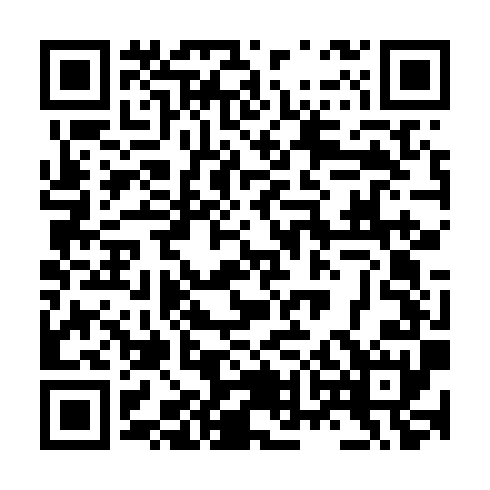 Prayer times for Tshikapa, Democratic Republic CongoWed 1 May 2024 - Fri 31 May 2024High Latitude Method: NonePrayer Calculation Method: Muslim World LeagueAsar Calculation Method: ShafiPrayer times provided by https://www.salahtimes.comDateDayFajrSunriseDhuhrAsrMaghribIsha1Wed4:265:3711:342:555:306:372Thu4:265:3711:342:555:306:373Fri4:265:3711:342:555:306:374Sat4:265:3811:342:555:306:375Sun4:265:3811:332:555:296:376Mon4:265:3811:332:555:296:377Tue4:265:3811:332:555:296:378Wed4:265:3811:332:555:296:379Thu4:265:3811:332:555:296:3710Fri4:265:3811:332:555:286:3711Sat4:265:3811:332:555:286:3612Sun4:265:3811:332:555:286:3613Mon4:265:3811:332:555:286:3614Tue4:265:3811:332:555:286:3615Wed4:265:3811:332:555:286:3616Thu4:265:3911:332:555:286:3617Fri4:265:3911:332:555:286:3618Sat4:265:3911:332:555:286:3619Sun4:265:3911:332:555:286:3720Mon4:265:3911:332:555:276:3721Tue4:265:3911:332:565:276:3722Wed4:265:4011:342:565:276:3723Thu4:265:4011:342:565:276:3724Fri4:265:4011:342:565:276:3725Sat4:265:4011:342:565:276:3726Sun4:265:4011:342:565:276:3727Mon4:275:4011:342:565:286:3728Tue4:275:4111:342:565:286:3729Wed4:275:4111:342:565:286:3730Thu4:275:4111:342:565:286:3831Fri4:275:4111:352:575:286:38